Western Australia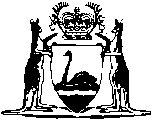 Police (Medical and Other Expenses for Former Officers) Act 2008Western AustraliaPolice (Medical and Other Expenses for Former Officers) Act 2008ContentsPart 1 — Preliminary matters1.	Short title	12.	Commencement	13.	Terms used in this Act	1Part 2 — Liability to pay amounts for medical and other expenses4.	Police Commissioner liable	15.	Calculating amount payable	16.	Person not to be paid twice	1Part 3 — Dispute resolution7.	Procedure under WC&IM Act applies	18.	Time limits under WC&IM Act do not apply	19.	Arbitrator’s decision not final for other proceedings	1Part 4 — Claims management10.	Terms used in this Part	111.	Insurance Commission to manage claims for first 3 years	112.	Management of claims after first 3 years	113.	Police Commissioner is public authority	1Part 5 — Miscellaneous matters14.	Appropriate changes to WC&IM Act	115.	Regulations	1Notes	Compilation table	1	Uncommenced provisions table	1Defined termsWestern AustraliaPolice (Medical and Other Expenses for Former Officers) Act 2008An Act — to provide for the payment of medical and other expenses incurred by former police officers and former Aboriginal police liaison officers in respect of employment-related injuries; andto provide for the resolution of disputes in connection with claims for payment of amounts, or liability to pay amounts, under this Act; andto provide for the management of claims for payment of amounts under this Act,and for related purposes.Part 1 — Preliminary matters1.	Short title		This is the Police (Medical and Other Expenses for Former Officers) Act 2008.2.	Commencement		This Act comes into operation as follows —	(a)	sections 1 and 2 — on the day on which this Act receives the Royal Assent;	(b)	the rest of the Act — on a day fixed by proclamation, and different days may be fixed for different provisions.3.	Terms used in this Act	(1)	In this Act, unless the contrary intention appears — 	APLO has the meaning given in the Police Act 1892 section 38A;	appropriate changes, to the WC&IM Act, has the meaning given in section 14;	claim means a claim for payment of an amount under section 4(1);	former officer means a person who has ceased (whether before or after the commencement of section 4(1)) to be — 	(a)	a police officer; or	(b)	an APLO;	injury has the meaning given in the WC&IM Act section 5(1);	Police Commissioner means the Commissioner of Police appointed under the Police Act 1892 section 5;	WC&IM Act means the Workers’ Compensation and Injury Management Act 1981.	(2)	For the purpose of applying a provision of the WC&IM Act under this Act — 	(a)	a reference in the WC&IM Act to a worker is read as a reference to a former officer; and	(b)	a reference in the WC&IM Act to a worker’s employer is read as a reference to the Police Commissioner; and	(c)	a reference in the WC&IM Act to a worker’s employment is read as a reference to a former officer’s employment as a police officer or APLO.Part 2 — Liability to pay amounts for medical and other expenses4.	Police Commissioner liable	(1)	The Police Commissioner is liable to pay an amount for medical and other expenses incurred or likely to be incurred by a former officer on or after 1 July 2007 as a result of an injury to the officer.	(2)	The amount is payable in accordance with section 5.	(3)	The Police Commissioner is not liable to pay an amount under subsection (1) in respect of an injury if the injury is attributable to — 	(a)	the officer’s voluntary consumption of alcohol or a drug of addiction within the meaning given in the Medicines and Poisons Act 2014 section 77(1), or both, that impaired the proper functioning of the officer’s faculties; or	(b)	the officer’s failure without reasonable excuse (proof of which is on the officer) to use protective equipment, clothing or accessories provided by the Police Commissioner for the officer’s use; or	(c)	other serious and wilful misconduct of the officer,		unless the injury has serious and permanent effects or results in death.	[Section 4 amended: No. 13 of 2014 s. 187.]5.	Calculating amount payable	(1)	The amount payable under section 4(1) is calculated in accordance with the WC&IM Act Schedule 1 clause 17 (other than subclauses (1aa), (1a) and (6)) and clause 19, and that Act (with the appropriate changes) applies accordingly.	(2)	To avoid doubt, the amount payable under section 4(1) in respect of an injury does not include any amount in respect of the injury that became payable by the Police Commissioner before the former officer ceased to be a police officer or APLO.6.	Person not to be paid twice	(1)	An amount is not payable under section 4(1) for medical or other expenses to the extent of — 	(a)	any amount received for those medical or other expenses under the laws of a place outside the State; or	(b)	the amount of any judgment for those medical or other expenses obtained independently of this Act; or	(c)	the amount received in compromise of any claim for those medical or other expenses made independently of this Act; or	(d)	any amount received for those medical or other expenses as an act of grace payment.	(2)	If a person receives an amount under section 4(1) for medical or other expenses and subsequently — 	(a)	receives an amount for those medical or other expenses under the laws of a place outside the State; or	(b)	obtains judgment for an amount for those medical or other expenses independently of this Act; or	(c)	receives an amount in compromise of any claim for those medical or other expenses made independently of this Act; or	(d)	receives an amount for those medical or other expenses as an act of grace payment,		the amount specified in subsection (3) is recoverable in a court of competent jurisdiction as a debt due from the person to the Police Commissioner.	(3)	The amount recoverable under subsection (2) is the lesser of — 	(a)	the amount paid under section 4(1); and	(b)	the amount received or for which judgment was obtained.Part 3 — Dispute resolution7.	Procedure under WC&IM Act applies		The WC&IM Act applies (with the appropriate changes) in relation to the determination of a dispute in connection with a claim, or liability to pay an amount under section 4(1), as if the dispute were a dispute within the meaning given in the WC&IM Act section 176(1).8.	Time limits under WC&IM Act do not apply		Despite section 7, the following provisions of the WC&IM Act do not apply in relation to a claim or the recovery of an amount under section 4(1) — 	(a)	sections 178(1)(b), 231(2)(a) and 241(2)(a);	(b)	Schedule 1 clause 18B.9.	Arbitrator’s decision not final for other proceedings		Despite the WC&IM Act section 187, for the purposes of an action for damages brought independently of this Act, a decision of an arbitrator in relation to a dispute referred to in section 7 is not final or binding on the parties to the dispute.Part 4 — Claims management10.	Terms used in this Part		In this Part — 	claims management period means the period for which an arrangement entered into under section 11 or 12(1)(b) or (3) will be in force;	Insurance Commission means the Insurance Commission of Western Australia continued under the Insurance Commission of Western Australia Act 1986 section 4(1).11.	Insurance Commission to manage claims for first 3 years		The Insurance Commission will manage claims on the Police Commissioner’s behalf for the period of 3 years beginning on the day on which section 4(1) commences in accordance with the terms to be agreed before that day between the Police Commissioner and the Insurance Commission.12.	Management of claims after first 3 years	(1)	Before the end of a claims management period, the Police Commissioner must — 	(a)	review the arrangement for the management of claims on the Police Commissioner’s behalf; and	(b)	enter into a new arrangement for that management with the Insurance Commission or another person for the period (not less than 12 months) from the end of the claims management period that is specified in the new arrangement.	(2)	Subsection (1) does not prevent an arrangement for the management of claims being terminated before the end of a claims management period in accordance with the terms of the arrangement.	(3)	If an arrangement is terminated as described in subsection (2), the Police Commissioner must enter into a new arrangement for the management of claims on the Police Commissioner’s behalf with the Insurance Commission or another person for the period (not less than 12 months) that is specified in the new arrangement.13.	Police Commissioner is public authority		For the purpose of an arrangement with the Insurance Commission entered into under section 11 or 12(1)(b) or (3), the Police Commissioner is a public authority within the meaning given in the Insurance Commission of Western Australia Act 1986 section 3.Part 5 — Miscellaneous matters14.	Appropriate changes to WC&IM Act		Appropriate changes to the WC&IM Act are — 	(a)	any changes to that Act that are prescribed by the regulations; and	(b)	any other changes to that Act that are necessary or convenient to give effect to this Act.15.	Regulations		The Governor may make regulations prescribing matters — 	(a)	required or permitted to be prescribed by this Act; or	(b)	necessary or convenient to be prescribed for giving effect to this Act.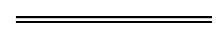 NotesThis is a compilation of the Police (Medical and Other Expenses for Former Officers) Act 2008 and includes amendments made by other written laws. For provisions that have come into operation see the compilation table. For provisions that have not yet come into operation see the uncommenced provisions table.Compilation tableUncommenced provisions tableTo view the text of the uncommenced provisions see Acts as passed on the WA Legislation website.Defined terms[This is a list of terms defined and the provisions where they are defined.  The list is not part of the law.]Defined term	Provision(s)APLO	3(1)appropriate changes	3(1)claim	3(1)claims management period	10former officer	3(1)injury	3(1)Insurance Commission	10Police Commissioner	3(1)WC&IM Act	3(1)Short titleNumber and yearAssentCommencementPolice (Medical and Other Expenses for Former Officers) Act 2008 46 of 200810 Dec 2008s. 1 and 2: 10 Dec 2008 (see s. 2(a));
Act other than s. 1 and 2: 1 Jul 2009 (see s. 2(b) and Gazette 23 Jun 2009 p. 2424)Medicines and Poisons Act 2014 s. 18713 of 20142 Jul 201430 Jan 2017 (see s. 2(b) and Gazette 17 Jan 2017 p. 403)Short titleNumber and yearAssentCommencementWorkers Compensation and Injury Management Act 2023 Pt. 15 Div. 3 Subdiv. 1421 of 202324 Oct 20231 Jul 2024 (see s. 2(d) and SL 2024/34 cl. 2)